МИНИСТЕРСТВО ОБРАЗОВАНИЯ И НАУКИ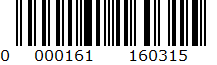 РЕСПУБЛИКИ КАЗАХСТАННАЦИОНАЛЬНЫЙ ЦЕНТР ТЕСТИРОВАНИЯВНЕШНЯЯ ОЦЕНКА УЧЕБНЫХ ДОСТИЖЕНИЙ9 класс(Апробация)КНИЖКА - ВОПРОСНИКВАРИАНТ   161Ф.И.О.   __________________________________________________________Город (Область)  ___________________________________________________Район  ____________________________________________________________Школа ______________________________Класс ________________________Подпись учащегося  _________________2016ВНИМАНИЕ!Книжка-вопросник содержит тестовые задания по предметам:КАЗАХСКИЙ ЯЗЫК и ЛИТЕРАТУРАВремя тестирования – 130 минут (2 часа 10 минут).Начинать отвечать можно с любого предмета.По предмету казахский язык дан 1 текст, к тексту по 5 тестовых задания. Каждое задание требует выбора единственного правильного ответа из пяти предложенных вариантов.В книжке-вопроснике встречаются следующие формы тестовых заданий:задания с выбором одного правильного ответа из пяти предложенных;задания с выбором одного или нескольких правильных ответов из восьми предложенных.Выбранный ответ нужно отмечать на листе ответов путем полного закрашивания соответствующего кружка.Все необходимые расчеты можно производить на свободных местах книжки-вопросника.Нужно внимательно заполнить все секторы листа ответов. После завершения тестирования книжка-вопросник и лист ответов должны быть сданы дежурному по аудитории.Во время тестирования запрещается:Выходить из аудитории без разрешения;Пересаживаться с места на место;Обмениваться материалами тестирования;Использовать сведения, раскрывающие содержание тестов и кодов правильных ответов к ним;Пользоваться информационными материалами, электронными записными книжками, калькуляторами, телефонами и др. средствами коммуникации.КАЗАХСКИЙ ЯЗЫКИнструкция: «Внимательно прочитайте текст и правильно выполните задания к тексту». Ақыл, қайрат, жүрек және ғылым	      Қайрат, ақыл, жүрек – үшеуі таласып келіп, ғылымға жүгініпті. Қайрат айтыпты: - Ей, ғылым, өзің білесің, дүниеде еш нәрсе менсіз кәмелетке жетпейді, әуелі өзіңді білуге ерінбей үйрену керек, ол – менің ісім. Дүниеге лайықты өнер, мал тауып, абырой, мақсатты еңбексіз табуға болмайды. Болымсыз нәрсеге үйір қылмай, бойды таза сақтайтын, көрсеқызар жеңілдіктен құтқаратын мен емес пе? Осы екеуі маған қалай таласады?	      Ақыл айтыпты: -Не дүниеге, не ақыретке не пайдалы болса, не залалды болса, білетін – мен, сенің сөзіңді ұғатын – мен, менсіз пайданы іздей алмайды екен, ғылымды игере алмайды екен, залалдан қаша алмайды екен, осы екеуі маған қайтіп таласады? Менсіз өздері неге жарайды екен?Жүрек айтыпты: -Мен – адам денесінің патшасымын, қан менен тарайды, жан менде мекен қылады, менсіз тіршілік жоқ. Жұмсақ төсекте, жылы үйде, тамағы тоқ жатқан кісінің де, аш кедейдің жайын да ойлайтын – мен. Үлкеннен ұят сақтап, кішіге рақым қылдыратын – мен, бірақ мені таза сақтай алмайды. Мен таза болсам, адам баласын алаламаймын, жақсылыққа елжіреп еритін – мен, жаманшылыққа  жиреніп, тулап кететін – мен, әділет, ынсап, ұят, рақым, мейірбандық менен шығады, менсіз осылардың көрген күні не? Осы екеуі маған қалай таласады?Сонда ғылым бұл үшеуінің сөзін тыңдап болып, айтыпты: -Ей, қайрат, сенің айтқандарыңның бірі рас-ақ. Ол айтқандарыңнан  басқа да көп өнерлеріңнің бары рас, бірақ қаруыңа қарай қаттылығың да мол, пайдаң да мол, залалың да мол, кейде жақсылықты берік ұстап, кейде жамандықты берік ұстап кетесің, соның жаман.-Ей, ақыл, сенің айтқандарыңның бәрі рас-ақ. Сенсіз еш нәрсе табылмайтыны рас. Тәңіріні де сен танытасың, екі дүниенің жайын да сен білесің. Бірақ сонымен бірге, амал да, айла да – бәрі сенен шығады. Қайрат, сенің қаруың көп, күшің мол, сенің де еркіңе жібермейді. Орынды іске күшіңді аятпайды ғой. Орынсыз жерге қолыңды босатпайды. Осы үшеуің басыңды қос, бәрін жүрекке билет.Осы үшеуің бір кісіде менің айтқанымдай табылсаңдар, қасиетті адам сол.          Үшеуің ала болсаң, мен жүректі жақтадым.ЛИТЕРАТУРАИнструкция: «Вам предлагаются задания с одним правильным ответом из пяти предложенных. Выбранный ответ необходимо отметить на листе ответов путем полного закрашивания соответствующего кружка».  1. «Ашық» сөзінің антонимдік сыңары.A) Аласа.B) Жабық.C) Биік.D) Сұлу.E) Жаңа.  2. Мақалдың тақырыбы. Күш – білімде, білім – кітапта. A) Білім.B) Еңбек.C) Мамандық.D) Туған жер.E) Отан.  3. «Әлді» сөзінің синонимі.                                                                                                                                                                        A) Қонақ, көмек.B) Мықты, күшті.                                                                                                  C) Рең, шырай.D) Жұмыс, ғимарат.E) Реніш, жәрдем.  4. Сын есім жасайтын жұрнақтар.A) –дан, –ден.B) –ла, –ле.C) –мен, –бен.D) –лық, –лік.E) –дар, –дер.  5. Дара жалқы есімдер қатары.A) Үлбі, Нарым.B) Жезқазған, Талдықорған.C) Талдықорған, облыс.D) Тянь-Шань, қойма.E) Жетісу, тау.  6. Заттың ретін білдіретін сан есім.A) Жинақтық.B) Есептік.C) Топтау.D) Реттік.E) Бөлшектік.  7. Бастауыш пен баяндауыш зат есімнен тұрған сөйлем.A) Шет тілін оқу – болашағың.B) Кешігіп келгендер – әжемнің таныстары.C) Тіл – қоғамдық құбылыс. D) Мен – жүрген бір пендемін. E) Бар ойы – өлең айтып, ән салу.  8. Бастауышы сілтеу есімдігінен, баяндауышы атау тұлғадағы зат есім.A) Мен – мектеп оқушысымын. B) Кейбіреулері осында қалды.C) Үйге ешкім келген жоқ.D) Сонау – біздің мекеме.E) Біз – институттың түлектеріміз.  9. «Үндемеу» сөзінің баламасы.A) Судан таза. B) Тілге жүйрік.C) Төбесіне көтеру.D) Сөз таластыру.E) Тілге келмеу. 10. "О" дыбысына тән қатар.A) Жіңішке, қысаң, езулік.B) Қысаң, ашық, езулік.C) Ашық, жіңішке, езулік.D) Жуан, езулік, жіңішке.E) Ашық, жуан, еріндік. 11. Екі сөзден бірігіп жасалған күрделі сөз.A) Сүңгуір.B) Қасірет.C) Екібастұз.D) Ұлтуған.E) Құдірет. 12. Сөйлемдегі жалқы есімдегі септік және тұлғасына қарай түрі.Отырар – қазақ елінің көне бекінісі.A) Атау септікте, негізгі.B) Табыс септікте, күрделі.C) Атау септікте, күрделі.D) Ілік септікте, дара.E) Ілік септікте, күрделі. 13. Бастауышы тұйық етістіктен, баяндауышы атау тұлғадағы зат есімнен тұрған сөйлем.A) Біреу айтқанды ұғып ал. B) Ашу – ақылдың дұшпаны.C) Еліміздің мемлекеттік тілін дамыту – баршамызға ортақ міндет.D) Елу екіге бөлінеді.E) Су ішкен құдығыңа түкірме. 14. Қарсы мәндес мақал.A) Дос сыртыңнан мақтар, дұшпан көзіңе мақтар.B) Кісі елінде сұлтан болғанша, өз еліңде ұлтан бол.C) Еңбек – адамның көркі. D) Адам бір-біріне қонақ.E) Талабы жоқ жас – қанаты жоқ құс. 15. Сөйлемдердегі салыстырмалы шырай тұлғасында тұрған сын есім.A) Бораш кеудесі шалқақтау біткен, бұлшық еттері күнге күйген адам екен.B) Жауырынды, өте ширақ бала екен.C) Мөлдір қара көздері жарқырап тұр.D) Ауыз, мұрны үлкен, сымбатты көрінеді.E) Оның көздері жаңа туған бұзаудың көзіне ұқсайды. 16. Қайраттың өзі туралы айтқан пікіріA) «Болымсыз нәрсеге үйір қылмай, бойды таза сақтайтын, көрсеқызар жеңілдіктен құтқаратын мен емес пе?»B) «Не дүниеге, не ақыретке не пайдалы болса, не залалды болса, білетін – мен, сенің сөзіңді ұғатын – мен».C) «Менсіз пайданы іздей алмайды екен, ғылымды игере алмайды екен, залалдан қаша алмайды екен».D) «Әділет, ынсап, ұят, рақым, мейірбандық менен шығады, менсіз осылардың көрген күні не?»E) «Осы үшеуің басыңды қос, бәрін жүрекке билет». 17. Ғылымның айтқан ойларынан мағыналары жақын сөздерді анықтаңызA) «Мен – адам денесінің патшасымын, қан менен тарайды, жан менде мекен қылады, менсіз тіршілік жоқ».B) «Жақсылыққа елжіреп еритін – мен, жаманшылыққа  жиреніп, тулап кететін – мен».C) «Не дүниеге, не ақыретке не пайдалы болса, не залалды болса, білетін – мен».D) «Тәңіріні де сен танытасың, екі дүниенің жайын да сен білесің. Бірақ сонымен бірге, амал да, айла да – бәрі сенен шығады».E) «Менсіз пайданы іздей алмайды екен, ғылымды игере алмайды екен, залалдан қаша алмайды екен». 18. Автордың ойынша  қасиетті адам деген қандай адам екенін анықтаңызA) Аш кедейдің жайын ойламай, арын таза ұстайтын адам. B) Өзгеге пайдасы мол, залалы жоқ, күшін орынды іске жұмсайтын, орынсыз істен бойын аулақ ұстайтын адам.C) Пайданы іздеп, залалдан қаша алмайтын, ғылымды игере алмайтын адам.D) Жақсылыққа елжіреп ерімейтін, жаманшылықтан жиренбейтін адамE) Дүниеге лайықты өнер, мал тауып, абырой, мақсатты еңбексіз табуға болатындығын түсінетін адам. 19. Мәтіннің тақырыбына сай келетін мақал-мәтелA) Алтау ала болса, ауыздағы кетеді, төртеу түгел болса, төбедегі келеді.B) Адаспаймын деген ер тал түсте жолдан адасады.C) Досы көпті жау алмас, ақылы көпті дау алмас.D) Байтал шауып бәйге алмас.    Жақсы аттың тісін ашпа.E) Бөрінің аузы жесе де қан, жемесе де қан. 20. Шығармадағы негізгі ой қай кейіпкердің пікірінде екендігін анықтаңыз.A) Ғылымның сөзінде.B) Ақылдың сөзінде.C) Бастың сөзінде.D) Қайраттың сөзінде.E) Жүректің сөзінде. ТЕСТ ПО ПРЕДМЕТУ КАЗАХСКИЙ ЯЗЫК ЗАВЕРШЁНИнструкция: «Вам предлагаются задания с одним правильным ответом из пяти предложенных. Выбранный ответ необходимо отметить на листе ответов путем полного закрашивания соответствующего кружка».  1. Сказка «Царевна-лягушка»A) фантастическаяB) бытоваяC) социальнаяD) волшебнаяE) о животных  2. Замысловатый вопрос, составленный  в форме метафоры, – этоA) загадкаB) пословицаC) поговоркаD) быльE) легенда 3. Лиро-эпический жанр на исторические, сказочные или бытовые темы, повествование о трагических, таинственных событияхA) эпопеяB) поэмаC) басняD) былинаE) баллада 4. К элементам сюжетной композиции нельзя отнестиA) эпилогB) кульминациюC) развитие действияD) экспозициюE) анапест 5. Естественная часть костюма всех актеров древнегреческого театра A) высокий головной уборB) шелковый шарфC) обувь с высокой подошвойD) широкий позолоченный поясE) маска 6. Литературный тип, к которому относят Григория ПечоринаA) «маленький человек»B) «лишний человек»C) мечтатель-фантазёрD) революционный борецE) «разночинец-нигилист»  7. Автор сказки «Повесть о том, как один мужик двух генералов прокормил»A) А.КупринB) А.ЧеховC) М.Салтыков-ЩедринD) В.ШукшинE) А.Островский  8. Произведение М. Ю. Лермонтова, в сюжет которого введена реальная историческая личностьA) «Демон»B) «Мцыри»C) «Песня про … купца Калашникова»D) «Кавказский пленник»E) «Герой нашего времени»  9. «У генерала собаки дорогие, породистые, а это – черт знает что! Ни шерсти, ни вида…» – говорит персонаж рассказа  А.П.Чехова «Хамелеон»A) ЖигаловB) ЕлдыринC) ОчумеловD) ХрюкинE) Прохор 10. Автор сказа «Каменный цветок»A) Ч.Г.ЧерноголовинаB) П. П. БажовC) М.Д. ЗверевD) Д. Б. КедринE) С.Я.Маршак 11. Исторические личности в романе Л.Н.Толстого «Война и мир»A) Суворов, НаполеонB) Кутузов, СуворовC) Пётр Первый, СуворовD) Наполеон, КутузовE) Екатерина II, Суворов 12. Герасим, Капитон, Татьяна – герои произведения И.С.ТургеневаA) «Бежин луг»B) «Дым»C) «Муму»D) «Дворянское гнездо»E) «Накануне» 13. Николенька Иртеньев, Карл Иваныч, Наталья Савишна – образы-персонажи произведенияA) Л.Н.Толстого «Детство»B) В.В.Набокова «Рождество»C) И.С.Тургенева «Бежин луг»D) Л.Н.Толстого «Война и мир»E) В.Г.Распутина «Уроки французского» 14. Стилистическая фигура употреблена в строфе Пушкина А.С. «Гонимы вешними лучами,С окрестных гор уже снегаСбежали мутными ручьямиНа потопленные лугаA) умолчаниеB) инверсияC) многосоюзиеD) эпифораE) анафора15. Имя выдающегося исследователя древнерусской литературы, одного из переводчиков  «Слова о полку Игореве»A) Б.В.ТомашевскийB) Л.ДмитриеваC) Д.С.ЛихачевD) С.С.АверинцевE) Н.М.Карамзин 16. Историческое событие в стихотворении М.Ю.Лермонтова «Бородино» A) Отечественная война 1812 годаB) война со шведамиC) Первая мировая войнаD) Финская кампанияE) Великая Отечественная война 1945 года17. Библейский сюжет использован  А.С.Пушкиным при написании стихотворенияA) «Памятник»B) «К Чаадаеву»C) «Эхо»D) «Признание»E) «Пророк» 18. Филька понял, что совершил отвратительный, злой поступок, когда (Паустовский К.Г. «Тёплый хлеб»)  A) обидел коняB) вспомнил о бабушкеC) остался один D) услышал рассказ бабкиE) усилился мороз19. «Маточка моя», «ангельчик», «милостивая государыня» – слова, обращенныеA) Городничим к жене (Гоголь Н.В. «Ревизор»)B) Макаром Девушкина к Федоре (Достоевский Ф.М. «Бедные люди»)C) Макаром Девушкиным к Вареньке (Достоевский Ф.М. «Бедные люди»D) Хлестаковым к дочери городничего (Гоголь Н.В. «Ревизор»)E) Самсоном Выриным к Дуне (Пушкин А.С. «Станционный смотритель») 20. Историческое событие, в котором участвовал и был ранен Владимир (Пушкин А.С. «Метель»)A) бой под МосквойB) бой под СмоленскомC) бой под ПсковомD) бой под МожайскомE) бой под Бородином 21. Антропоморфизм – этоA) вера в покровителя рода: животное, растение, стихию B) перенесение человеческих качеств на явления природы, на животных, на предметыC) вид тропа, в котором явление или предмет обозначается с помощью других понятийD) одухотворение, одушевление живой и неживой природы E) повторение сходных слов и оборотов22. Роман И.С.Тургенева «Отцы и дети» посвященA) Н.Г.ЧернышевскомуB) Д.И.ПисаревуC) П. ВиардоD) В.Г.БелинскомуE) Н.А.Добролюбову23. В.Г.Белинский сказал о романе А.С.Пушкина «Евгений Онегин»:A) «… самое задушевное произведение Пушкина…»B) «…портрет, составленный из пороков всего нашего поколения»C) «…картина нравов, галерея живых типов»D) «…держится каким-то особняком в литературе и отличается моложавостью»E) «…вечно острая, жгучая сатира» 24. Проблема,  не являющаяся ключевой в  комедии А.С.Грибоедова «Горе от ума»A) образование, воспитание и культураB) долг, честь и человеческое достоинствоC) истинный и ложный патриотизмD) крепостное право и свободаE) необратимость человеческого существования 25. Героическому характеру Сокола присуще (М.Горький «Песня о Соколе») A) желание доказать Ужу своё превосходствоB) неумение действоватьC) нежелание жить в сыром ущельеD) бесцельное существованиеE) стремление к свободе, презрение «к правде» сытыхИнструкция: «Вам предлагаются задания, в которых могут быть один или несколько правильных ответов. Выбранный ответ необходимо отметить на листе ответов путем полного закрашивания соответствующего кружка». 26. Изобразительно-выразительные средства языка:A) кульминацияB) эпитетC) анапестD) амфибрахийE) магияF) элегияG) метафораH) олицетворение27. Элементы композицииA) развязка B) фабулаC) ремаркаD) завязкаE) диалогF) жанрG) полилогH) кульминация28. Автобиографические факты лежат в основе произведенийA) «Сапожки» В.М.ШукшинаB) «Детство» Л.Н.ТолстогоC) «Муму» И.С.ТургеневаD) «Уроки французского» В.Г.РаспутинаE) «Соловей и Роза» О.УайльдаF) «Баргамот и Гараська» Л.АндрееваG) «Хамелеон» А.П.ЧеховаH) «Умные вещи» С.Я.Маршака29. Исторические личности в повести А.С.Пушкина «Капитанская дочка»:A) Пётр IB) НаполеонC) Иван ГрозныйD) Емельян ПугачёвE) фельдмаршал МихельсонF) Елизавета IG) КутузовH) Екатерина II30. Произведения, посвящённые Петру IA) М.Ю.Лермонтов «Песня про … купца Калашникова»B) А.С.Пушкин «Моцарт и Сальери»C) Н.А.Некрасов «Русские женщины»D) А.С.Пушкин «Медный всадник»E) М.А.Шолохов «Судьба человека»F) В.В.Набоков «Рождество»G) А.С.Пушкин «Полтава»H) Н.В.Гоголь «Тарас Бульба» 31. Главные герои произведения А.С.Пушкина «Станционный смотритель» A) Самсон Вырин B) БурминC) Марья ГавриловнаD) Пётр ГринёвE) ВладимирF) ДуняG) Гаврила ГавриловичH) Минский32. Богами древнегреческого пантеона являютсяA) ЮпитерB) ЯрилаC) АртемидаD) АполлонE) ЗевсF) Сварог»G) ДаждьбогH) Перун33. В оде «Фелица» Г.Р.Державин прославлялA) Петра IB) Александра IIC) Ивана IVD) ВолконскуюE) Екатерину IIF) Елисавету ПетровнуG) Александра IH) Наталью Алексеевну34. Виды художественного мираA) комическийB) сюжетныйC) трагическийD) фантастическийE) мировоззренческийF) идейныйG) событийныйH) линейный35. Философская тема звучит в стихотворениях А.С.ПушкинаA) «Пророк» B) «Я вас любил»C) «Была пора: наш праздник молодой…»D) «Вновь я посетил»E) «Элегия»F) «Памятник»G) «Брожу ли я вдоль улиц шумных…»H) «Узник» 36. Тема «маленького человека» раскрывается в произведениях:A) А.С. Пушкин «Метель»B) Л.Н. Толстой «Кавказский пленник»C) В.А. Жуковский «Светлана»D) А.С. Пушкин «Барышня-крестьянка»E) Н.В. Гоголь «Ночь перед Рождеством»F) Ф.М. Достоевский «Бедные люди»G) М. Н. Карамзин «Бедная Лиза»H) Н.В. Гоголь «Шинель» 37. Адресаты любовной лирики А.С. ПушкинаA) Е. ДенисьеваB) А.КернC) А.ОленинаD) Н.ГончароваE) П. ВиардоF) А.ПанаеваG) А. БрикH) Н. Иванова38. Анекдотический случай стал основой произведений: A) Ю.П.Казаков «Тихое утро»B) В.Г.Короленко «Сон Макара»C) А.С.Пушкин «Капитанская дочка» D) Н.В.Гоголь «Ревизор»E) Л.Н.Толстой «После бала»F) А.С.Грибоедов «Горе от ума»G) А.С.Пушкин «Станционный смотритель»H) Ф.М.Достоевский «Бедные люди» 39. И.А.Гончаров в статье «Мильон терзаний» сказал о комедии А.С.Грибоедова «Горе от ума»:A) «…благоухающий цветок славянской поэзии»B) «…держится каким-то особняком в литературе и отличается моложавостью от других произведений слова»C) «…горький упрёк современной Руси, по не безнадёжный»D) «…картина нравов, галерея живых типов, и вечно острая жгучая сатира»E) «… можно назвать энциклопедией русской жизни»F) «…это грустная дума о нашем времени»G) «… самое задушевное произведение Пушкина…»H) «…портрет, составленный из пороков всего нашего поколения» 40. Воспевание романтической идеальной любви – основной мотив произведений В.А.Жуковского:A) «Сказка о царе Берендее…»B) «Война мышей и лягушек»C) «Светлана»D) «Вечер»E) «Певец во стане русских воинов»F) «Людмила»G) «Спящая царевна»H) «Весеннее чувство» ТЕСТ ПО ПРЕДМЕТУ ЛИТЕРАТУРА  ЗАВЕРШЁН